November, 2015To Whom It May Concern, Integral Ballet was established in 2009 and has grown to be one of the largest 501c3 non-profit ballet schools on Long Island. Our mission is to provide students with professional level ballet training and provide the community local access to classical arts and culture. We provide a space in which students can excel in every area of their lives through the physical and mental discipline of classical ballet, develop an appreciation for arts and culture, and develop a commitment to excellence. The study of classical ballet blends the benefit of art and sport to create a one of a kind learning experience. Ballet instills more than physical grace and emotional confidence; Ballet teaches children to be flexible in mind and body, to be well-adjusted and ready to adapt, to work within a group, to be genuinely supportive of their peers within a competitive environment, and to be disciplined. These life skills are developed over thousands of hours of practice in hundreds of classes and rehearsals each year.  Our Spring Gala fundraiser will generate funds that help to maintain the school’s equipment including flooring, music and mirrors, performance scenery such as backdrops, stage props and lighting, costumes, classroom teaching materials and more. Previous donations have helped us purchase Marley flooring for pointe shoe safety in one of our studios, and costumes and props for our locally-performed annual Nutcracker.Please help our students fully realize their potential, educate the next generation of leaders in the arts, support those ballet company members who inspire their peers, and raise the profile of our local ballet company by making a donation to this event.  Thank you so much for your support.  We are accepting donations at:Integral BalletAtt: Fundraising Committee1842 Merrick RdMerrick, NY 11566If you or your organization is interested in enjoying the benefits of financial sponsorship, please contact the office at 516-442-1590 for information. Warm regards,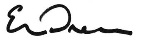 Erin Drennan, Executive Director